January 14, 2022 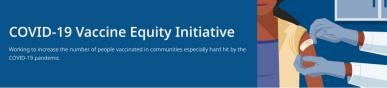 VEI Roundup is your central source for updates and materials related to vaccine promotion, education, and access. All materials are publicly available. Each item is clickable for easy sharing. Please forward to others who can subscribe by clicking here to submit a subscription request.  What's New DIGITAL COVID-19 VACCINE CARD FOR MA RESIDENTS News Release (1/10): Baker-Polito Administration Launches Tool for Residents to Access COVID-19 Digital Vaccine Card MA PUBLIC HEALTH ADVISORY REGARDING COVID-19 TESTING Public Health Advisory Regarding COVID-19 Testing (with info about when to test and the different types of tests available) CONTRACT SECURED FOR 26M RAPID ANTIGEN TESTS News Release (1/11): Baker-Polito Administration Secures Contract for 26 Million Rapid Antigen Tests GUIDE TO HOSTING A COVID-19 VACCINE FORUM: CHILDREN & TEENS EDITION New! - Guide to Hosting a Forum on the 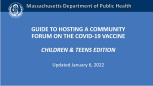 COVID-19 Vaccine: Children & Teens Edition (guide for providers, community groups, and others to host local meetings or forums about the COVID-19 vaccine for children and teens) ADDITIONAL $13.5M AWARDED FOR COVID-19 VACCINE EQUITY EFFORTSNews Release (1/13): Baker-Polito Administration Awards Additional $13.5 Million for COVID-19 Vaccine Equity Efforts Reminders COVID-19 FUNERAL ASSISTANCE AVAILABLE COVID-19 Funeral Assistance from FEMA (applications for financial assistance for COVID 19-related funeral expenses are open, with no deadline at this time) FEMA Funeral Assistance Website & FAQ (includes 1-pager with key info, including how to apply for assistance; available in multiple languages) TRAINING OPPORTUNITIES Communication Skills Training for Clinicians Discussing COVID-19 Vaccination (1/14 and 1/21; free webinars from DPH, PNQIN, and UMASS Chan Medical School,with a focus on pregnant and postpartum people, and parents and caregivers of young children) 97% OF COVID CASES AMONG VACCINATED NOT SEVERE DPH News Release (12/20/22): Breakthrough case review finds 97% of COVID-19 cases in vaccinated individuals don't result in severe illness Key Resources OUTREACH AND EDUCATION MATERIALS COVID-19 Vaccine FAQs  (updated on 1/11 regarding what to do in case of a lost vaccination card) DPH COVID-19 Booster FAQs Weekly Provider Bulletin (published 1/11 - includes updated FDA/CDC recommendations for boosters) Trust the Facts, Get the Vax Campaign Materials Trust the Facts, Get the Vax Creative Toolkit (toolkit will continue to be updated as the situation evolves, including pediatric eligibility) Additional Outreach Materials (includes social media graphics, vaccine updates, guides to hosting a forum, and more) Multilingual COVID-19 Materials (Videos and some printables) DPH Vaccine Ambassador Program (Request a DPH employee to attend community meetings to share info about the vaccine) FIND A COVID-19 VACCINE OR BOOSTER Vaccine Finder Find, Schedule, or Sign Up for a Mobile COVID-19 Vaccination COVID-19 Booster Eligibility Checker Request a Copy of Your Vaccine Card Recent Highlights From Lawrence and Methuen: 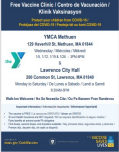 Lawrence and Methuen are partnering to hold a series of regular clinics, including on Wednesdays at the Methuen YMCA and 5x/week at the Lawrence City Hall. The flyer (right) is in three languages. From Springfield: 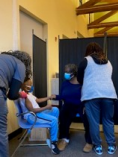 In Springfield, Behavioral Health Network is supporting school based clinics at Springfield Public Schools, offering primary series and booster shots. Clinics on January 3 and 4 resulted in 80 vaccinations. Photo (right) shows a Springfield Public Schools student being vaccinated while his aunt received her booster. From Worcester: When a survey by the Southeast Asian Coalition of Central MA (Worcester) showed that local barriers to vaccination included difficulty with transportation and finding appointments, they incorporated bus route instructions and vaccine site information into their ESOL classes. Read more highlights Visit the VEI Website Vaccine Equity Initiative | 250 Washington Street, Boston, MA 02108 Unsubscribe vaccineequityinitiative@mass.gov About Constant Contact Sent by vaccineequityinitiative@mass.gov in collaborationwith 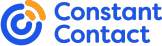 